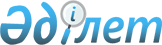 "Зырян ауданының ветеринария бөлімі" мемлекеттік мекемесі туралы ережені бекіту туралы"" Зырян ауданы әкімдігінің 2015 жылғы 9 ақпандағы № 38 қаулысына өзгерістер енгізу туралы
					
			Күшін жойған
			
			
		
					Шығыс Қазақстан облысы Зырян ауданы әкімдігінің 2015 жылғы 16 сәуірдегі № 134 қаулысы. Шығыс Қазақстан облысының Әділет департаментінде 2015 жылғы 22 мамырда № 3968 болып тіркелді. Күші жойылды - Шығыс Қазақстан облысы Зырян ауданы әкімдігінің 2016 жылғы 13 қыркүйектегі № 311 қаулысымен      Ескерту. Күші жойылды - Шығыс Қазақстан облысы Зырян ауданы әкімдігінің 13.09.2016 № 311 қаулысымен.

      РҚАО-ның ескертпесі.

      Құжаттың мәтінінде түпнұсқаның пунктуациясы мен орфографиясы сақталған.

      "Нормативтік құқықтық актілер туралы" Қазақстан Республикасының 1998 жылғы 24 наурыздағы Заңының 21-бабына сәйкес, Зырян ауданының әкімдігі ҚАУЛЫ ЕТЕДІ:

      1. "Зырян ауданының ветеринария бөлімі" мемлекеттік мекемесі туралы ережені бекіту туралы" Зырян ауданы әкімдігінің 2015 жылғы 9 ақпандағы № 38 қаулысына (Нормативтік құқықтық актілердің мемлекеттік тіркеу тізілімінде 3711 нөмірімен тіркелген, "Пульс! Зыряновска" және "Көктас таңы" газеттерінде 2015 жылғы 19 наурыздағы № 12 газетінде жарияланды) мынадай өзгерістер енгізілсін:

      көрсетілген қаулымен бекітілген "Зырян ауданының ветеринария бөлімі" мемлекеттік мекемесі туралы ереженің:

      2-бөліміндегі "2. Мемлекеттік органның миссиясы, негізгі міндеттері, функциялары, құқықтары мен міндеттері":

      16-тармағының 1), 5), 6), 9), 10), 11) тармақшалары алып тасталсын. 

      2. Осы қаулы алғашқы ресми жарияланған күнінен кейін күнтізбелік он күн өткен соң қолданысқа енгізіледі. 


					© 2012. Қазақстан Республикасы Әділет министрлігінің «Қазақстан Республикасының Заңнама және құқықтық ақпарат институты» ШЖҚ РМК
				
      Зырян ауданының әкімі

Е. Сәлімов
